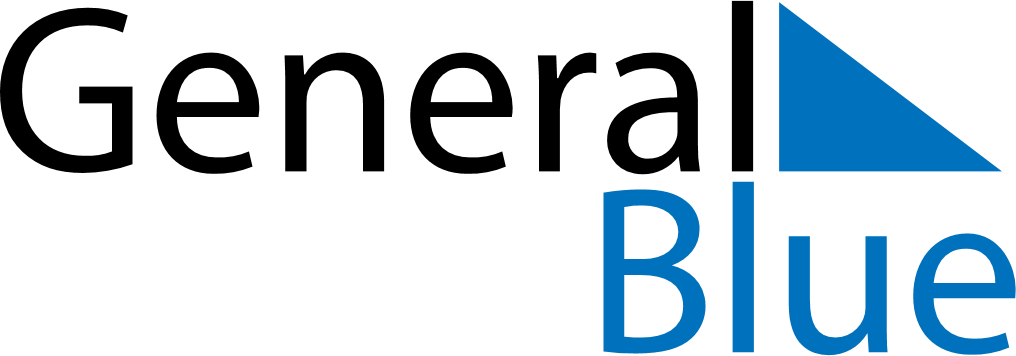 August 2024August 2024August 2024August 2024August 2024August 2024Sharpness, England, United KingdomSharpness, England, United KingdomSharpness, England, United KingdomSharpness, England, United KingdomSharpness, England, United KingdomSharpness, England, United KingdomSunday Monday Tuesday Wednesday Thursday Friday Saturday 1 2 3 Sunrise: 5:33 AM Sunset: 8:59 PM Daylight: 15 hours and 26 minutes. Sunrise: 5:34 AM Sunset: 8:57 PM Daylight: 15 hours and 23 minutes. Sunrise: 5:36 AM Sunset: 8:56 PM Daylight: 15 hours and 19 minutes. 4 5 6 7 8 9 10 Sunrise: 5:37 AM Sunset: 8:54 PM Daylight: 15 hours and 16 minutes. Sunrise: 5:39 AM Sunset: 8:52 PM Daylight: 15 hours and 13 minutes. Sunrise: 5:40 AM Sunset: 8:50 PM Daylight: 15 hours and 9 minutes. Sunrise: 5:42 AM Sunset: 8:48 PM Daylight: 15 hours and 6 minutes. Sunrise: 5:43 AM Sunset: 8:47 PM Daylight: 15 hours and 3 minutes. Sunrise: 5:45 AM Sunset: 8:45 PM Daylight: 14 hours and 59 minutes. Sunrise: 5:47 AM Sunset: 8:43 PM Daylight: 14 hours and 56 minutes. 11 12 13 14 15 16 17 Sunrise: 5:48 AM Sunset: 8:41 PM Daylight: 14 hours and 52 minutes. Sunrise: 5:50 AM Sunset: 8:39 PM Daylight: 14 hours and 49 minutes. Sunrise: 5:51 AM Sunset: 8:37 PM Daylight: 14 hours and 45 minutes. Sunrise: 5:53 AM Sunset: 8:35 PM Daylight: 14 hours and 42 minutes. Sunrise: 5:55 AM Sunset: 8:33 PM Daylight: 14 hours and 38 minutes. Sunrise: 5:56 AM Sunset: 8:31 PM Daylight: 14 hours and 34 minutes. Sunrise: 5:58 AM Sunset: 8:29 PM Daylight: 14 hours and 31 minutes. 18 19 20 21 22 23 24 Sunrise: 5:59 AM Sunset: 8:27 PM Daylight: 14 hours and 27 minutes. Sunrise: 6:01 AM Sunset: 8:25 PM Daylight: 14 hours and 24 minutes. Sunrise: 6:03 AM Sunset: 8:23 PM Daylight: 14 hours and 20 minutes. Sunrise: 6:04 AM Sunset: 8:21 PM Daylight: 14 hours and 16 minutes. Sunrise: 6:06 AM Sunset: 8:19 PM Daylight: 14 hours and 12 minutes. Sunrise: 6:07 AM Sunset: 8:17 PM Daylight: 14 hours and 9 minutes. Sunrise: 6:09 AM Sunset: 8:15 PM Daylight: 14 hours and 5 minutes. 25 26 27 28 29 30 31 Sunrise: 6:11 AM Sunset: 8:12 PM Daylight: 14 hours and 1 minute. Sunrise: 6:12 AM Sunset: 8:10 PM Daylight: 13 hours and 57 minutes. Sunrise: 6:14 AM Sunset: 8:08 PM Daylight: 13 hours and 54 minutes. Sunrise: 6:16 AM Sunset: 8:06 PM Daylight: 13 hours and 50 minutes. Sunrise: 6:17 AM Sunset: 8:04 PM Daylight: 13 hours and 46 minutes. Sunrise: 6:19 AM Sunset: 8:01 PM Daylight: 13 hours and 42 minutes. Sunrise: 6:20 AM Sunset: 7:59 PM Daylight: 13 hours and 38 minutes. 